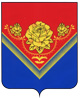 ГЛАВАГОРОДСКОГО ОКРУГА ПАВЛОВСКИЙ ПОСАД МОСКОВСКОЙ ОБЛАСТИПОСТАНОВЛЕНИЕг. Павловский Посад                             О внесении изменений в документацию об открытом аукционе в электронной форме, состав и положение об  Аукционной комиссии по подготовке и проведению открытого аукциона в электронной форме на право заключения договора на установку и эксплуатацию рекламной конструкции на земельном участке, здании или ином недвижимом имуществе, находящемся в муниципальной собственности городского округа Павловский Посад Московской области, а также земельном участке, государственная собственность на который не разграничена,  находящихся на территории городского округа Павловский Посад Московской области.	В соответствии с Гражданским кодексом Российской Федерации, Федеральным законом от 13.03.2006 N 38-ФЗ «О рекламе», Федеральным законом от 26.07.2006 N 135-ФЗ «О защите конкуренции», Федеральным законом от 06.10.2003 N 131-ФЗ «Об общих принципах организации местного самоуправления в Российской Федерации», Постановлением  Администрации Павлово-Посадского муниципального района Московской области от 21.03.2017 года №612 «Об утверждении Положения об организации и проведении открытого аукциона в электронной форме на право заключения договора на установку и эксплуатацию рекламной конструкции на земельном участке, здании или ином недвижимом имуществе, находящемся в муниципальной собственности городского округа Павловский Посад Московской области, а также земельном участке, государственная собственность на который не разграничена,  находящихся на территории городского округа Павловский Посад Московской области»,ПОСТАНОВЛЯЮ:Внести в документацию об открытом аукционе в электронной форме о проведении открытого аукциона на право заключения договоров на установку и эксплуатацию рекламных конструкций на земельных участках, зданиях или ином недвижимом имуществе, находящемся в собственности городского округа Павловский Посад Московской области, а также земельных участках, государственная собственность на которые не разграничена на территории городского округа Павловский Посад Московской области (далее- документация), утверждённую Постановлением Администрации городского округа Павловский Посад Московской области от 26.06.2017г. №263, следующие изменения. Пункт 9.4 раздела 9 документации изложить в следующей редакции:«Аукционный торг длится 1 час, в случае подачи ценового предложения время торгов продлевается на 30 мин.».Исключить пункт 9.5, 9.6 раздела 9 документации.Внести изменения в состав Аукционной комиссии, созданной в соответствии с Постановлением Администрации городского округа Павловский Посад Московской области от 28.06.2017г. №275, изложив его в новой редакции согласно Приложения к настоящему Постановлению. Внести в положение об  Аукционной комиссии по подготовке и проведению открытого аукциона в электронной форме на право заключения договора на установку и эксплуатацию рекламной конструкции на земельном участке, здании или ином недвижимом имуществе, находящемся в муниципальной собственности городского округа Павловский Посад Московской области, а также земельном участке, государственная собственность на который не разграничена,  находящихся на территории городского округа Павловский Посад Московской области, утверждённую Постановлением Администрации городского округа Павловский Посад Московской области от 09.06.2017г. №89, следующие изменения.Пункт 3.2 раздела 3 положения изложить в следующей редакции:«В состав Аукционной комиссии входят пять человек, из которых:- два человека – представители Администрации городского округа Павловский Посад;- один человек - представитель МКУ «Центр муниципальных закупок»;- один человек – депутат Совета депутатов городского округа Павловский Посад;- один человек – представитель Восточной Межрайонной торгово-промышленной палаты.»4.          Контроль за исполнением настоящего Постановления возложить на заместителя Главы Администрации городского округа Павловский Посад Московской области     Нужного И.Н. Исполняющий полномочияГлавы городского округа Павловский Посад                                                                                                    О.В. Печникова                                                                                                               Приложение к Постановлению Администрации                                                                                                                городского округа Павловский Посад                                                                                                                Московской области № 1359   от 10.11.2017Состав аукционной комиссии по подготовке и проведению открытого аукциона в электронной форме на право заключения договора на установку и эксплуатацию рекламной конструкции на земельном участке, здании или ином недвижимом имуществе, находящемся в муниципальной собственности городского округа Павловский Посад Московской области, а также земельном участке, государственная собственность на который не разграничена, находящихся на территории городского округа Павловский Посад Московской области:Председатель Аукционной комиссии:Мельник А.А. – начальник управления архитектуры и строительства.Заместитель председателя Аукционной комиссии:Морозов А.В. – начальник отдела по имущественным закупкам МКУ «Центр муниципальных закупок».Члены Аукционной комиссии:Волкова Л.В. – начальник Правового управления (по согласованию, представитель правового отдела).Белас Л.М. – депутат Совета депутатов городского округа Павловский Посад Московской области;Соколова Н.Н. – юрисконсульт Восточной Межрайонной торгово-промышленной палаты Московской области.Секретарь:Каптановская А.П.-заведующая отдела рекламы.1359№10.11.2017г.